תכנית ההדרכה והליווי למתנדבים חדשים ב"ידיד לחינוך" בעמותת ידיד לחינוך לקבוצות בישובים ותיקים תוכנית זו באה להבנות את תהליך ההדרכה והליווי למתנדב חדש בישוב ותיק.מטרת תהליך ההדרכה והליווי היא להקנות למתנדב החדש ידע וכלים לפני ותוך כדי פעילותו בבית הספר ועם תלמידים. התהליך הוא תהליך מתמשך וספירלי הממוקד בשלושת החודשים הראשונים לפעילותו בידיד לחינוך כשלאחר מכן ממשיך תהליך הליווי יחד עם כל קבוצת המתנדבים הישובית.מצטרפים לאורך שנת הפעילות מתנדבים חדשים הבאים ממגוון רחב של תחומי דעת. התהליך מאגם בתוכו מפגש הכשרה ותהליכי ליווי עם הרכז היישובי, ראש צוות, מתנדב ותיק בידיד לחינוך ואשת קשר ומורה מבית הספר שבו הוא מתנדב.עם תום שלושת חודשי הקליטה וביצוע חמשת הנקודות הבאות ניתן רכז הישוב האחראי על תהליך ההכשרה והליווי יעביר במערכת המידע מתנדב מסטאטוס קליטה לפעיל.1. ראיון אישי.2. מפגש בבית הספר בהשתתפות אשת קשר, מנהלת, מתנדב ורכז ידיד לחינוך. 3. מפגש מחנכת/מורה מקצועית ומתנדב.4. מפגש הכשרה. 5. ליווי טלפוני בשלושת החודשים הראשונים. מפגש ראשון – ראיון הכרות עם רכז ידיד לחינוך כ90 דקות  נושאי המפגש: הרציונל של ידיד לחינוך – הכרת הראציונאל ומטרות העמותה, מיקוד העשייה ומרחבי ההתנדבות בעמותה.הכרות עם דרכי ואופן הפעולה של העמותה.זיהוי הכוחות והיכולות שלו כמתנדב היכולים לבוא לידי ביטוי בהתנדבותו.הצפה ומתן מענה על שאלות, חששות, ולבטים הקשורים לעשיה ההתנדבותית.תוצאה רצויה – במידה והמתנדב נמצא ראוי ומעוניין, תתבצע הכנסת הנתונים למערכת הניהול מתנדבים וקביעת פגישה להמשך התהליך בבית הספר.קבלת תיק מתנדב ומעבר עליו [בתיק : ראציונל העמותה, מילון מושגים בית ספרי, מספר עצות למתנדב, אמנת ההתנדבות, דף קשר של קבוצת המתנדבים הישובית].מפגש שני – פגישה בבית הספר בו שובץ עם רכז ידיד לחינוך ו/או ראש הצוות ואשת הקשר הבית ספרית כ60 דקותנושאי המפגש:שיח על רצונות המתנדב וצרכי בית הספר לצורך שיבוץ בכיתה/תחום.הכרת בית הספר כארגון עם כללי עבודה ותרבות בית ספרית.הגדרת "עשה ועל תעשה" במרחב הבית ספרי.במידה ובית הספר לא מוצא שיבוץ מתאים למתנדב, התהליך מתנהל מול בית ספר נוסף.מפגש שלישי –פגישת תאום ציפיות בין המורה והמתנדב כ30 דקותנושא המפגש :א. תאום ציפיות ובניית דרכי התקשורת מורה – מתנדב.ב. קבלת מידע הרלונטי להתנדבות על החומר , התלמידים שעימם יעבוד ועוד.תוצאה רצויה - סיכום על תוכנית עבודה בית ספר למתנדב הכוללת יום תחום התנדבות ומקום התנדבות.שלושת המפגשים הראשונים מתקיימים עוד לפני כניסת המתנדב לבית הספר ולעבודתו עם תלמיד, רצוי שהמתנדב ישתתף במפגש הכשרה על ידי מנחי העמותה לפני כניסתו במידה ולא צלח הרי שאת מפגש ההכשרה הוא מחויב לעבור במהלך שלושת חודשי הקליטה. תחילת ההתנדבותמפגש רביעי- מפגש הכשרה למתנדבים חדשים שלוש שעותנושאי המפגש: א. הצגת הרציונאל של ידיד לחינוך ושני הדגלים המרכזים: איכות חיים לגמלאי, והרחבת תחושת המסוגלות של התלמיד.בית הספר כארגון – מבנה בית הספר, בעלי התפקידים הרלוונטיים לעבודת המתנדבים, דרכי עבודה עם ובתוך בית הספר  [המאחד והמייחד בתי ספר], חזון, אני מאמין ......ב. עבודה עם מורים, מחנכים ותלמידים , הבהרה ותאום ציפיות, תוך שימוש במושגים מעולם התקשורת הבין אישית.ג.  ערכי ליבה בהתנדבות - זיהוי ערכים מרכזיים ותרגומם להתנהגות.עם תחילת פעילות ההתנדבות קשר רציף אחת לשבוע לאורך שלושה חודשים  של רכז ידיד לחינוך/ראש צוות /ואו מתנדב חונך לליווי ותמיכה על פעילות ההתנדבות. הקשר מתבצע הן בצורה טלפונית והן בביקור בבית הספר ביום ההתנדבות של המתנדב. בסיום תקופת הקליטה המתנדב הופך במערכת ניהול המתנדבים מסטטוס "קליטה" לסטטוס "פעיל" ומקבל הדרכות עם כלל קבוצת המתנדבים הישובית.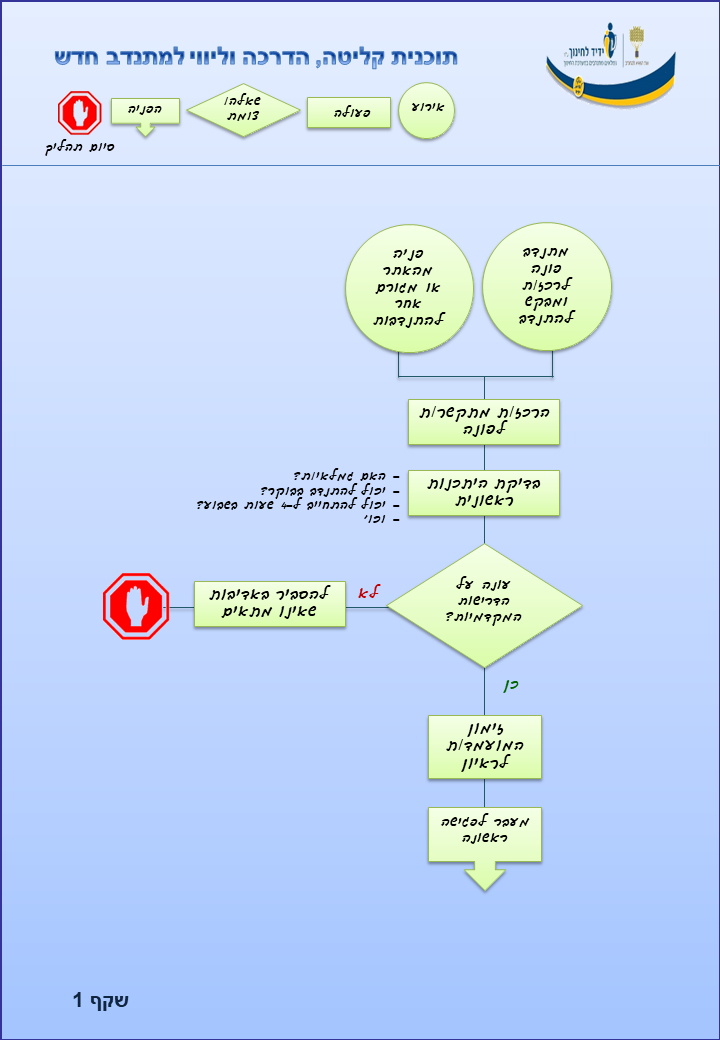 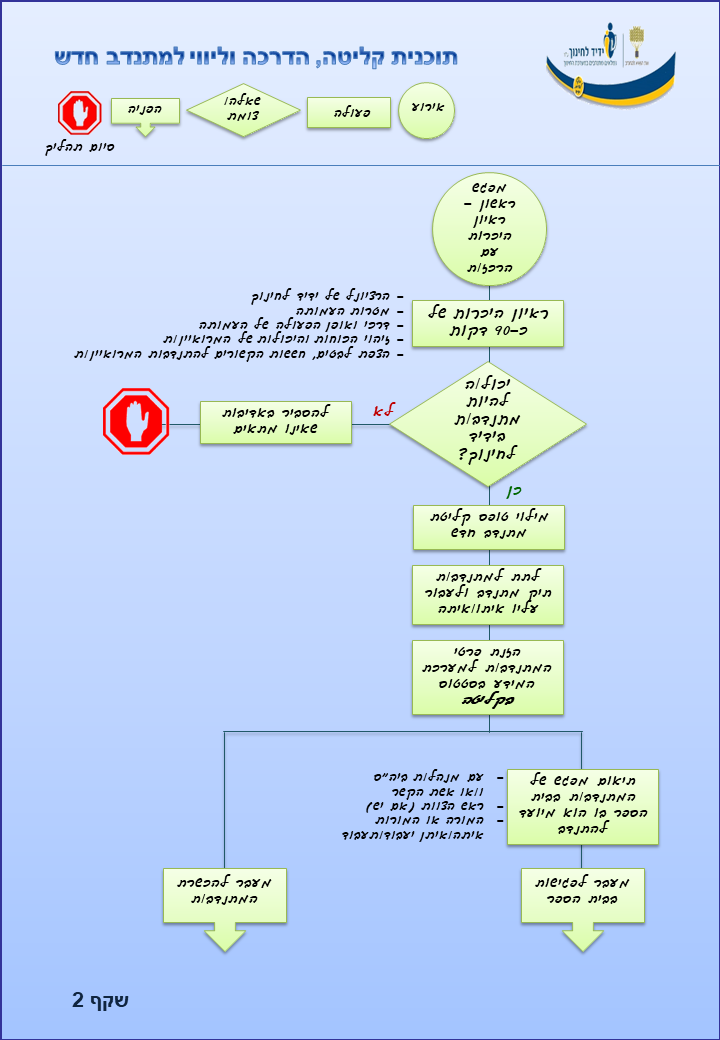 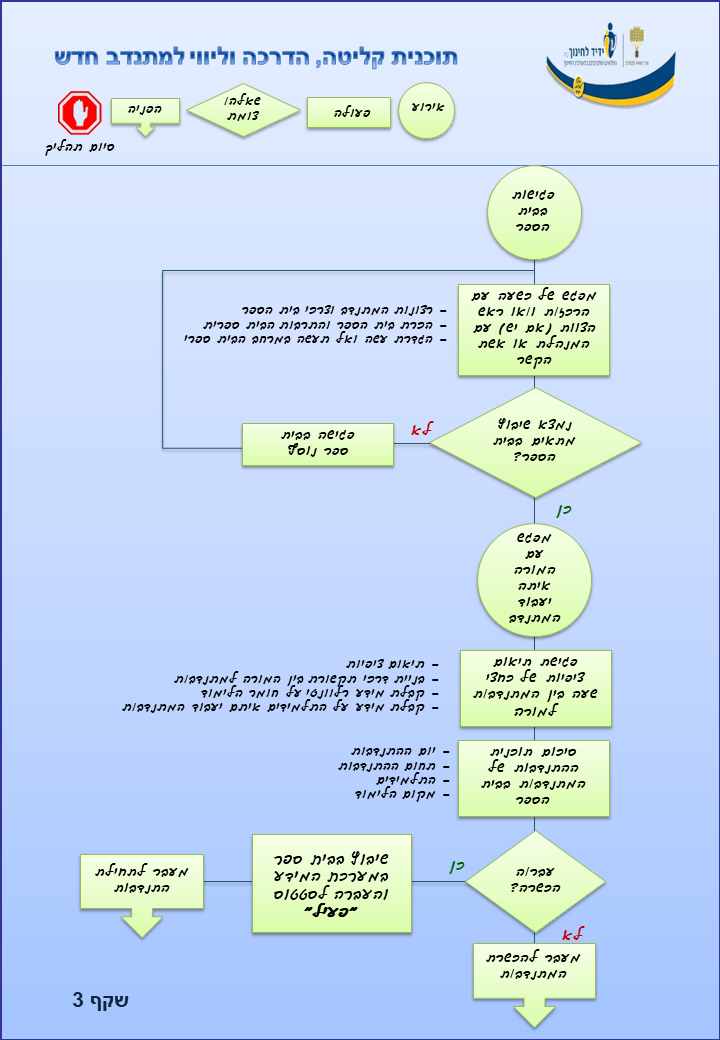 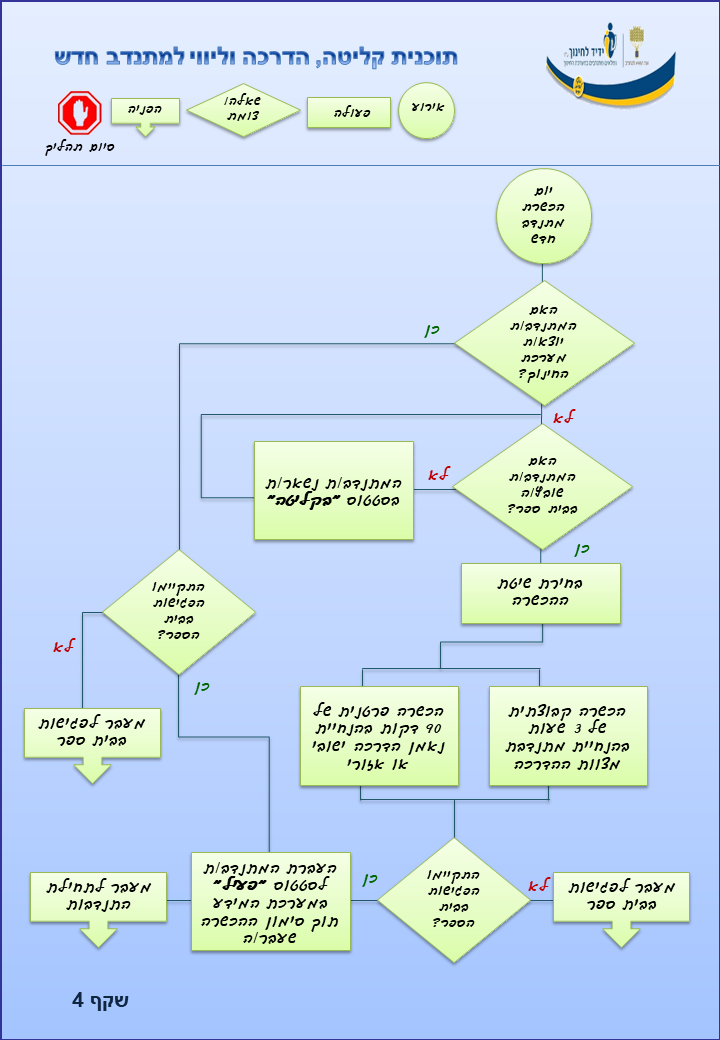 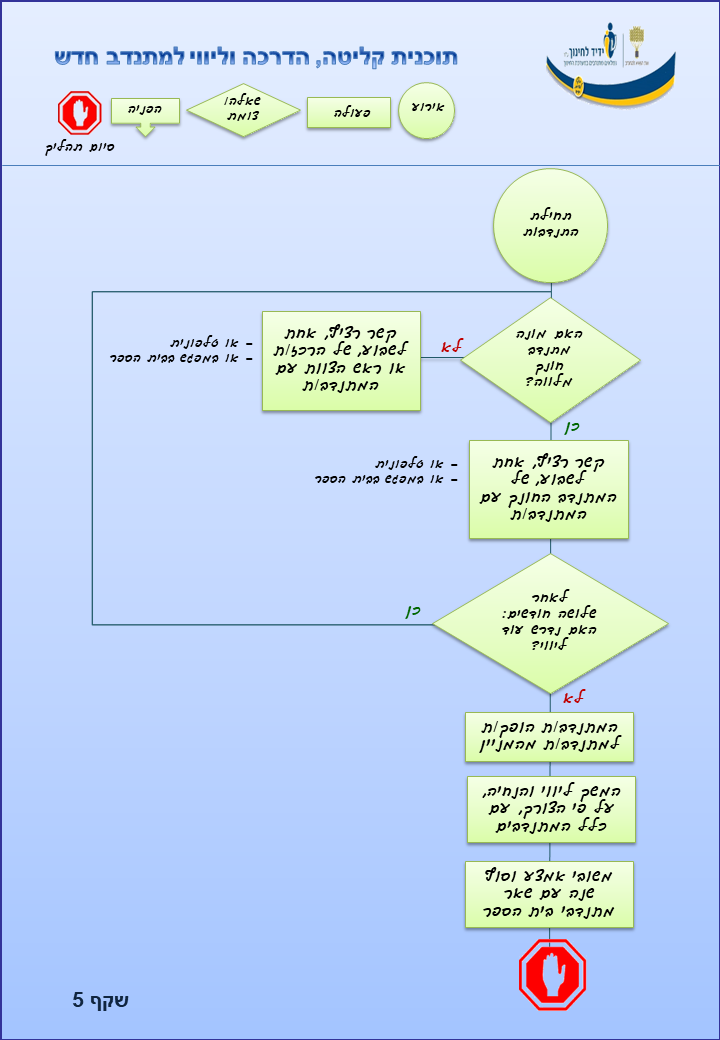 